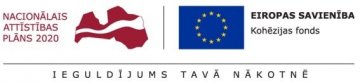 "Būvprojekts "Ūdenssaimniecības attīstība Maltā III kārta" būvdarbi" ID Nr.MDZDSU01/2018Pašvaldības SIA „Maltas dzīvokļu – komunālās saimniecības uzņēmuma”Iepirkuma procedūrai „Būvprojekta „Ūdenssaimniecības attīstība Maltā III kārta” būvdarbi”ID Nr. MDZKSU01/2018GROZĪJUMI IEPIRKUMA NOLIKUMĀSagatavoja projekta vadītāja asistente Marina Stempkovska646-31056NOLIKUMĀ VECĀ REDAKCIJA(10/04/2018)NOLIKUMĀ JAUNĀ REDAKCIJA(25/04/2018)10.2.9.Pretendenta piedāvātā:projektētāja būvprakses sertifikāta kopija ūdenssaimniecības jomā,atbildīgā būvdarbu vadītāja būvprakses sertifikāta kopija ūdenssaimniecības jomā, darba aizsardzības speciālista apliecības kopija,Ārvalstu speciālista licences, sertifikāta vai cita dokumenta attiecīgo pakalpojumu sniegšanai (ja šādu dokumentu nepieciešamību nosaka attiecīgās ārvalsts normatīvie tiesību akti) kopija un apliecinājums par to, ka ārvalstu speciālists atbilst izglītības un profesionālās kvalifikācijas prasībām attiecīgas profesionālās darbības veikšanai Latvijas Republikā un gadījumā, ja ar pretendentu tiks noslēgts iepirkuma , līdz Būvdarbu uzsākšanai ārvalstu speciālists iegūs profesionālās kvalifikācijas atzīšanas apliecību vai reģistrēsies attiecīgajā profesiju reģistrā.10.2.9.Pretendenta piedāvātā:atbildīgā būvdarbu vadītāja būvprakses sertifikāta kopija ūdenssaimniecības jomā, darba aizsardzības speciālista apliecības kopija,Ārvalstu speciālista licences, sertifikāta vai cita dokumenta attiecīgo pakalpojumu sniegšanai (ja šādu dokumentu nepieciešamību nosaka attiecīgās ārvalsts normatīvie tiesību akti) kopija un apliecinājums par to, ka ārvalstu speciālists atbilst izglītības un profesionālās kvalifikācijas prasībām attiecīgas profesionālās darbības veikšanai Latvijas Republikā un gadījumā, ja ar pretendentu tiks noslēgts iepirkuma , līdz Būvdarbu uzsākšanai ārvalstu speciālists iegūs profesionālās kvalifikācijas atzīšanas apliecību vai reģistrēsies attiecīgajā profesiju reģistrā.Iepirkuma Nolikuma C pielikuma „Iepirkuma līguma projekts” 2.2. panta: „Pēc Darbu pieņemšanas – nodošanas apstiprinājuma izdošanas Līguma izpildes nodrošinājuma summa var tikt samazināta par 5% (piecdesmit procentiem), par to nekavējoties informējot Pasūtītāju”. Iepirkuma Nolikuma C pielikuma „Iepirkuma līguma projekts” 2.2. panta: „Pēc Darbu pieņemšanas – nodošanas apstiprinājuma izdošanas Līguma izpildes nodrošinājuma summa var tikt samazināta par 10% (desmit procentiem), par to nekavējoties informējot Pasūtītāju”.Iepirkuma Nolikuma C pielikuma ‘’Iepirkuma līguma projekts’’5.12. Būvdarbu veicējs 10 (desmit) darba dienu laikā no Pasūtītāja pieprasījuma saņemšanas sniedz Pasūtītājam informāciju par maksājumu veikšanu Apakšuzņēmējiem. Ja Būvdarbu veicējs kavē maksājumu veikšanu Apakšuzņēmējiem, tad pēc Apakšuzņēmēja pieprasījuma Pasūtītājs, rakstveidā par to paziņojot Būvdarbu veicējam, var veikt tiešus ikmēneša maksājumus Apakšuzņēmējam, par attiecīgo summu samazinot maksājumu Būvdarbu veicējam. Pasūtītājs pirms Apakšuzņēmēja rēķina apmaksas informē par šādu pieprasījumu Būvdarbu veicēju un ļauj tam izteikt viedokli par pieprasījuma pamatotību. Iepirkuma Nolikuma C pielikuma ‘’Iepirkuma līguma projekts’’5.12.Būvdarbu veicējs 10 (desmit darba dienu laikā no Pasūtītāja pieprasījuma saņemšanas sniedz Pasūtītājam informāciju par maksājumu veikšanu Apakšuzņēmējiem. Gadījumā, ja Būvdarbu veicējs ir saņēmis samaksu no Pasūtītāja par Apakšuzņēmēju izpildītajiem un pieņemtiem Darbiem un Būvdarbu veicējs kavē maksājumu veikšanu Apakšuzņēmējiem, tad pēc Apakšuzņēmēja pieprasījuma Pasūtītājs rakstveidā par to paziņojot Būvdarbu veicējam, var veikt tiešus ikmēneša maksājumus Apakšuzņēmējam, par attiecīgo summu samazinot maksājumu Būvdarbu veicējam. Pasūtītājs pirms Apakšuzņēmēja rēķina apmaksas informē par šādu pieprasījumu Būvdarbu veicēju un ļauj tam izteikt viedokli par pieprasījuma pamatotību.”10.2.3. Izziņa par Pretendenta un/vai Personas, uz kuras iespējams Pretendents balstās7,  finanšu apgrozījumu attiecībā uz ūdensapgādes un kanalizācijas tīklu būvniecību atbilstoši Nolikuma prasībām par darbības iepriekšējiem pieciem gadiem. Jaundibinātiem uzņēmumiem/uzņēmumiem, kas tirgū darbojas mazāk par pieciem gadiem, informācija jāiesniedz par visu darbības periodu.10.2.3. Izziņa par Pretendenta un/vai Personas, uz kuras iespējams Pretendents balstās7,  finanšu apgrozījumu atbilstoši Nolikuma prasībām par darbības iepriekšējiem pieciem gadiem. Jaundibinātiem uzņēmumiem / uzņēmumiem, kas tirgū darbojas mazāk par pieciem gadiem, informācija jāiesniedz par visu darbības periodu.